Österreichischer Kameradschaftsbund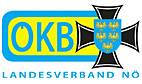 Orts-/Stadtverband 	                                   Datum:	21. Juli 2016	An dieBezirkshauptmannschaft   Betr.:  Neuwahl des VereinsvorstandesDer Österr. Kameradschaftsbund  Bezirks-/Orts-/Stadtverband    hat am    in   seine diesjährige Generalversammlung abgeführt.  Bei der Neuwahl wurde folgender Vorstand bestellt:Vorliegende Meldung wird mit der Bitte um gefällige Kenntnisnahme übermittelt.Mit kameradschaftlichen Grüßen Meldung ergeht in Kopie mit der Bitte um Kenntnisnahme an den zuständigen HB-Obmann, Bezirksobmann, HB-Internetreferenten sowie an das ÖKB - Landesbüro NÖ.FunktionZu- und VornameAdresseGeb.Dat./OrtObmannGf. ObmannObmann Stv.Obmann Stv.SchriftführerSchriftführer Stv.KassierKassier Stv.KommandantBeisitzerSchriftführerObmann